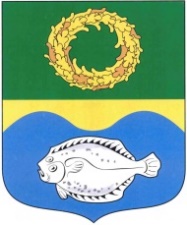 ОКРУЖНОЙ СОВЕТ ДЕПУТАТОВМУНИЦИПАЛЬНОГО ОБРАЗОВАНИЯ«ЗЕЛЕНОГРАДСКИЙ ГОРОДСКОЙ ОКРУГ» КАЛИНИНГРАДСКОЙ ОБЛАСТИ(первого созыва)РЕШЕНИЕ от 4 июня 2020 года                                                                              № 387 Зеленоградск                                  О внесении изменения в схему одномандатных избирательных округов для проведения выборов депутатов окружного Совета депутатов муниципального образования «Зеленоградский городской округ» Калининградской области, утвержденную решением окружного Совета депутатов Зеленоградского городского округа от 07 февраля 2020 г. № 379 Рассмотрев обращение главы администрации Зеленоградского городского округа С.А. Кошевого, заслушав председателя постоянной комиссии окружного Совета депутатов по местному самоуправлению, законодательству, регламенту, социальным вопросам и связям с общественностью Васильева А.Н., окружной Совет депутатов Зеленоградского городского округаРЕШИЛ:Внести изменение в схему одномандатных избирательных округов для проведения выборов депутатов окружного Совета депутатов муниципального образования «Зеленоградский городской округ» Калининградской области, утвержденную решением окружного Совета депутатов Зеленоградского городского округа от 07 февраля 2020 г. № 379, изложив строку «Одномандатный избирательный округ № 2» в следующей редакции: …….""                  2. Опубликовать решение в газете «Волна» и разместить на официальном сайте органов местного самоуправления Зеленоградского городского округа.Глава Зеленоградского городского округа 				            С.В. КулаковОдномандатный избирательный округ № 22634В границах части города Зеленоградска: улицы Окружная, Большая Окружная, Потемкина, Лесопарковая, Солнечная.